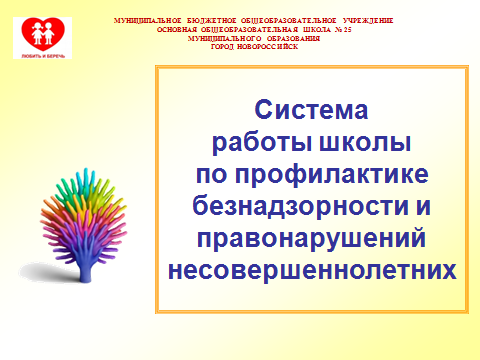 Кумпан ОН , директор МБОУ ООШ № 25Кто-то, когда-то должен ответить,Высветив правду, истину вскрыв,Кто же такие – трудные дети?Вечный вопрос и больной, как нарыв.Вот он сидит перед нами, смотрите,Сжался пружиной, отчаялся он,С миром оборваны тонкие нити.Словно стена без дверей, без окон.Вот они, главные истины эти:«Поздно заметили» … «Поздно учли» …Нет! Не рождаются трудные дети!Просто им вовремя не помогли.«…легче предупредить и предотвратить дальнейшее развитие негативного процесса, чем потом преодолевать его, противодействуя его проявлениям и последствиям». М. А. Ковальчук       Данная цитата приведена неслучайно, вся система воспитательной работы школы строится  именно по принципу ПРЕДУПРЕЖДЕНИЯ.Что это значит?  Профилактическая работа проводится в 2 этапа: Предупредительно-профилактическая деятельность:вовлечение всех учащихся и родителей  в мероприятия, акции;изучение семейКоррекционно- профилактическая деятельностьвыявление причин отклонений в поведении;  -беседы социального педагога, классного руководителя, администрации школы с подростком; приглашение на Совет по профилактике правонарушений;  беседы инспектора ПДН; -вовлечение в творческую жизнь класса, школы, в кружки, секции направление ходатайств, представлений в КДН, ПДН, опеку.  Работа по профилактике правонарушений среди детей  нашей школы проводится в тесном сотрудничестве с администрацией, психологом и  педагогами.    В своей работе мы руководствуемся     ФЗ № 120 «Об основах системы профилактики безнадзорности и правонарушений несовершеннолетних»Основные обязанности школы изложены в статье 14, пункте 2:(Статья 14. Органы, осуществляющие управление в сфере образования, и организации, осуществляющие образовательную деятельность)    Рассмотрим деятельность школы в разрезе пунктов данной статьи:Пункт 1 и 2 относятся к мероприятиям с несовершеннолетними1. Оказание социально-психологической и педагогической помощи несовершеннолетним с ограниченными возможностями здоровья и (или) отклонениями в поведении либо несовершеннолетним, имеющим проблемы в обучении;2. Выявление несовершеннолетних, находящихся в социально опасном положении, а также не посещающих или систематически пропускающих по неуважительным причинам занятия в образовательных организациях.Это организация работы с потенциальной группой риска. Привлечение ребят к мероприятиям, поручение им ответственных дел. Самым главным в данной работе – замотивировать ученика. Только, если  ребенок сам придумал план, он захочет его выполнить.Приведу простой пример: На столе стоит стакан воды. Учитель говорит ребенку, чтобы он выпил воды, но он не хочет, учитель продолжает настаивать, поясняя, что вода очень хорошая… Ребенок не хочет пить воду. А если педагог сначала устроит спортивные соревнования, а потом скажет тому же ребенку, что на столе есть стакан с водой…. Вот именно так и нужно организовывать деятельность детей, они должны хотеть это делать, только тогда будет результат.Особо хочу отметь работу по контролю за пропусками. Она у нас ведется не только классными руководителями, но и школьным самоуправлением. Атаманы классов перед началом занятий проверяют личный состав и выясняют причины отсутствия.3. Выявление  семей, находящихся в социально опасном положении, и оказание им помощи в обучении и воспитании детей.Как видно на слайде в нашей школе большая часть семей относится к потенциальной группе риска. Все семьи посещены классными руководителями и с каждой из них ведется профилактическая работа. В ходе акции « Учитель в каждый дом» выявлено 2 семьи с ранним неблагополучием.СЛАЙД 12Основным в данном направлении является привлечение родителей в школу. Создание в школе таких традиций, которые объединяют учащихся и родителей надолго. Одной из таких традиций является « Посвящение в казачата». Проведение различных акций, спортивных мероприятий.4) обеспечивают организацию в образовательных организациях общедоступных спортивных секций, технических и иных кружков, клубов и привлечение к участию в них несовершеннолетних; В школе большее внимание уделяется кружкам казачьей направленности ( созданы ремесленные мастерские, ткацкая, хореография и тд) СЛАЙД 15 Кроме того большое внимание уделяется шахматам, созданы в начальной школе мини- лаборатории_ ботаническая, техническая и другие.СЛАЙД165) осуществляют меры по реализации программ и методик, направленных на формирование законопослушного поведения несовершеннолетних.        Основной задачей педагогического коллектива школы считаю  создание целостного образовательного пространства, воспитательной среды, т. е. уклада школьной жизни, определяющего урочную, внеурочную и внешкольную деятельность. Эта задача решается на основе социально-педагогического партнерства с другими субъектами социализации: семьей, общественными организациями, учреждениями дополнительного образования, культуры и спорта.Принцип солёного огурца. Этот метод обучения и воспитания учеников в школе придумал известный педагог Виктор Фёдорович Шаталов. Метод заключается в том, чтобы создать вокруг школьника такую обстановку ( среду), чтобы он не зазубривал знания, а неназойливо напитывался ими как огурец, помещённый в банку, напитывается рассолом.     Особая образовательная среда складывается из совместных усилий всех участников образовательного процесса